OBEC KĽAK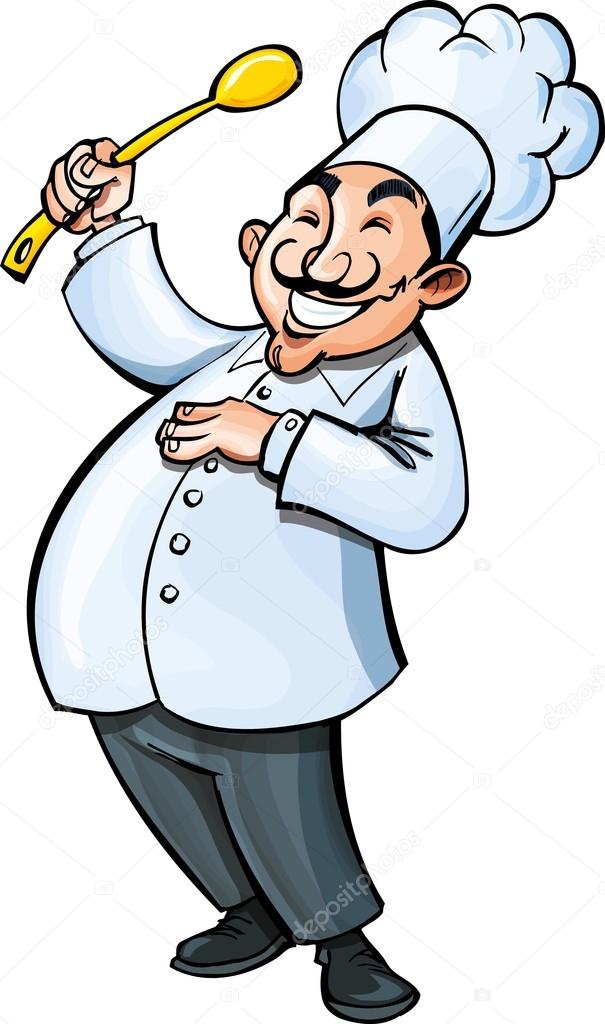 VÁS POZÝVA NA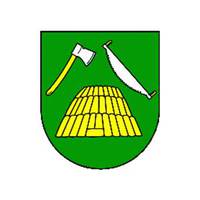 KĽAKOVSKÝ KOTLÍK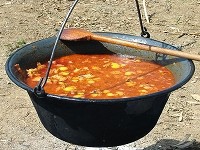            VARÍŠ GULÁŠ?!Tak neváhaj, zober svoju partiu a ukáž všetkým ako ho vieš variť!!!KEDY: 22. Júla 2023 od 13.00 hod.KDE: Športový areál obce KľakOrganizátori pripravili v sobotu podujatie, ktoré zaručuje zábavu a príjemne strávený čas pri dobrej hudbe.   Súťažiace družstvá majú zabezpečené drevo, vodu, stôl a lavicu.SPRIEVODNÝ PROGRAM:  DJ JURAJ  CHOVANECTanečná zábava od 18.00 hod.				     